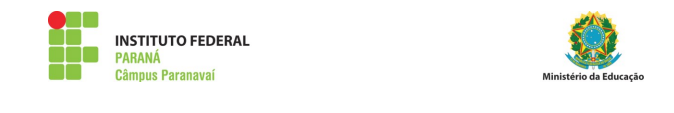 Biblioteca VirtualAtravés do link: https://biblioteca.ifpr.edu.br/pergamum_ifpr/biblioteca/index.php você consegue consultar o acervo bibliográfico da Rede de Bibliotecas do IFPR e acessar os livros virtuais da BV Pearson, assim como as Normas da ABNT. O acesso pode ser feito pelo desktop e/ou smartphone.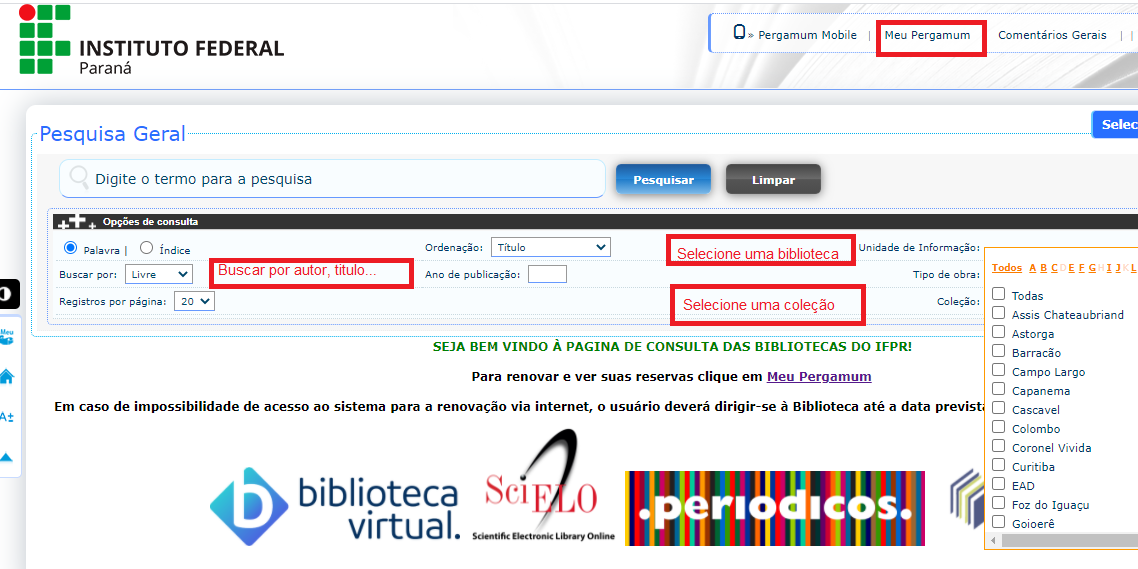 Em Meu Pergamum fazer login no sistema – Login: sua matrícula – Senha:  aquela cadastrada na biblioteca para empréstimo.Em pesquisa geral: Inserir um título, autor ou assunto – clique em pesquisar.Coleção: selecionar a opção Todas ou BV Pearson (e-book)EX. Em Pesquisa geral digitar o título: Engenharia de software.  - Em Coleção escolher a opção: “BV Pearson” ou todasObs. Ao selecionar a opção BV Pearson será exibido os resultados apenas dos e-booksUma lista com os resultados de busca será exibida: ver imagem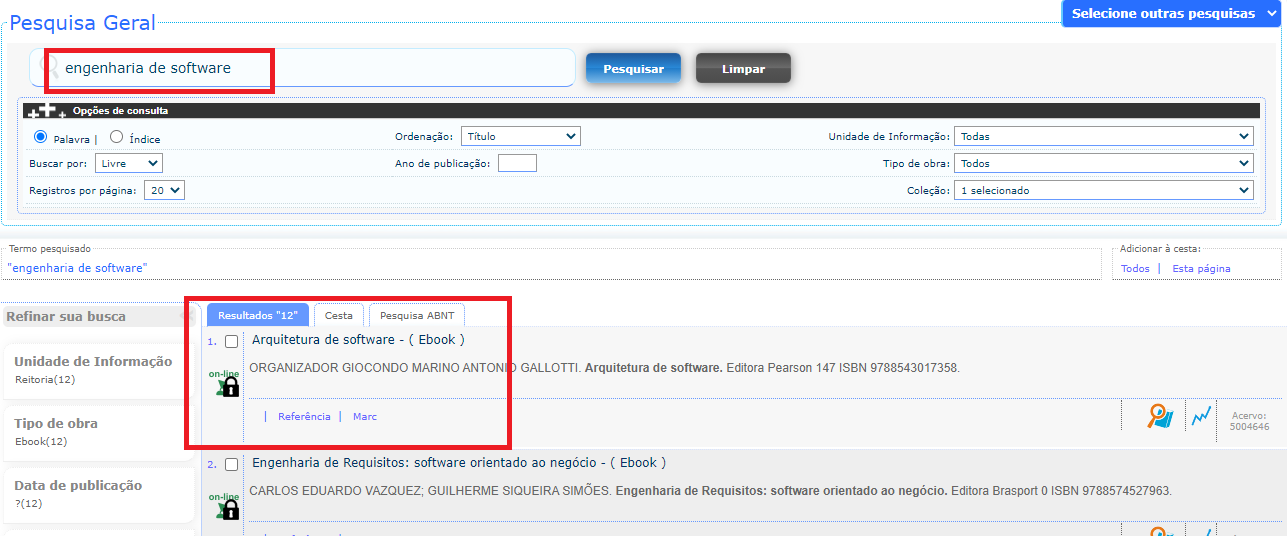 Escolher o título desejado e, ao clicar no ‘cadeado’ abrirá a Tela Login acesso restrito. Em Usuário digitar o número de matrícula (alunos) e número do SIAPE (docentes e técnicos administrativos). Em Senha digitar a mesma cadastrada na biblioteca para empréstimos.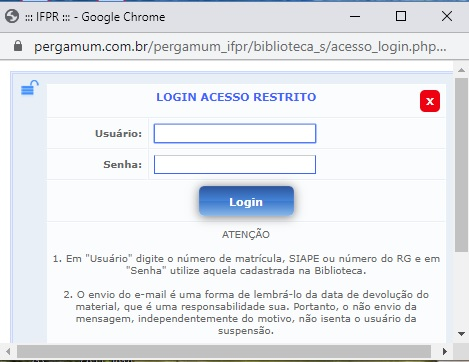 Somente no primeiro acesso aparecerá a seguinte tela: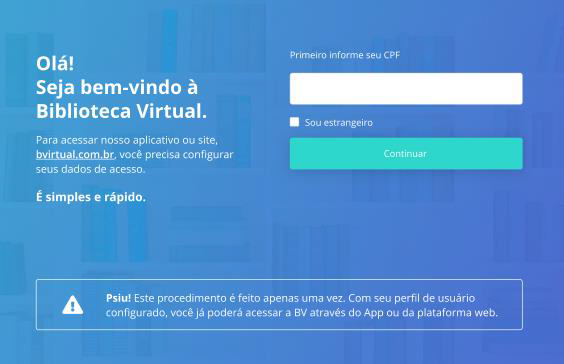 Após informar seu CPF aparecerá uma segunda tela.Preencha seus dados e crie uma nova senha de acesso (GUARDE A SENHA), pois ela será necessária quando você for fazer acesso diretamente na BV PEARSON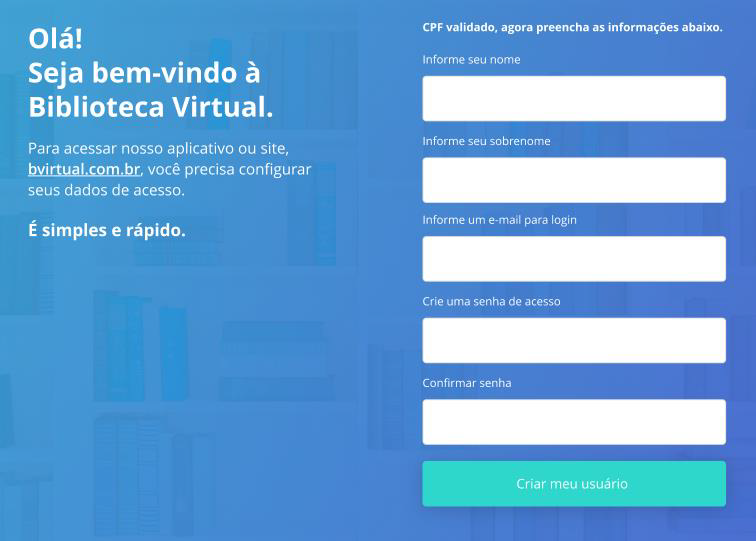 Importante: por questões de segurança, sua senha precisa ter entre 8 e 30 caracteres, com pelo menos uma letra minúscula, uma letra maiúscula e um número.Após preenchimento das informações, basta clicar em “Criar meu usuário”.Após finalizar o cadastro, será apresentado um rápido tutorial da plataforma, no qual você poderá escolher as suas preferências de leitura.Formas de acesso a biblioteca virtualPara os próximos acessos, o login poderá ser realizado pelo:a) link da biblioteca: https://biblioteca.ifpr.edu.br/pergamum_ifpr/biblioteca/index.php b) pelo site: https://plataforma.bvirtual.com.br/Account/Login?redirectUrl=%2F c) clique no ícone da Biblioteca Virtual, imagem abaixo;d) Moodle – Clique no link: Biblioteca Virtual Pearson.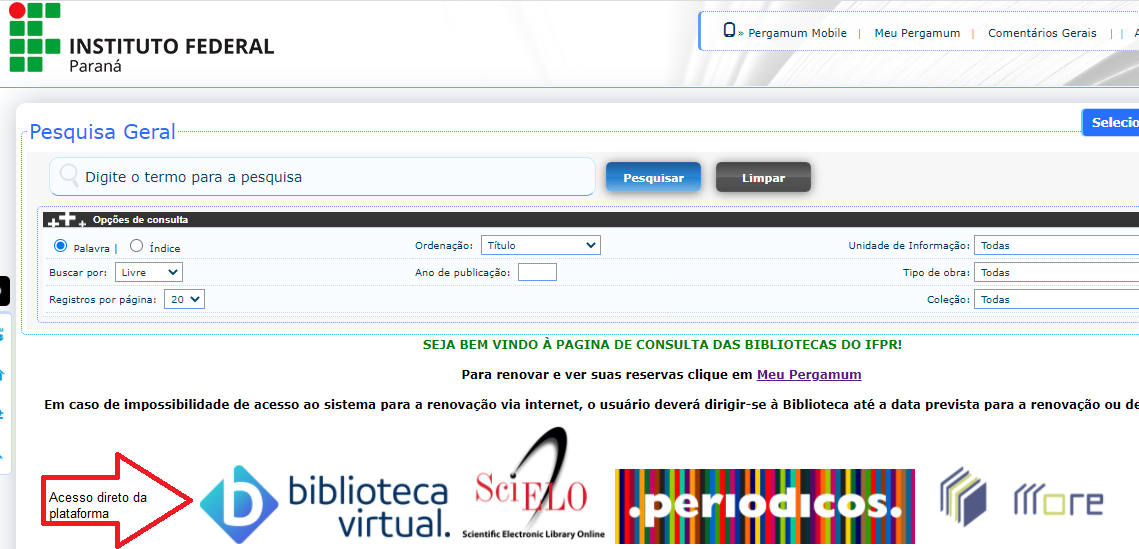 Em caso de dúvidas ou sugestões, entrar em contato com a biblioteca pelo e-mail: biblioteca.paranavai@ifpr.edu.brEquipe da BibliotecaZineide Pereira dos Santos – Bibliotecária – Zineide.santos@ifpr.edu.brDalva Oliveira Cabral – Bibliotecária – dalva.cabral@ifpr.edu.brCinthia Bonin da Silva Benassi – Auxiliar de Biblioteca – Cinthia.bonin@ifpr.edu.brÉrika Ananine Paiva – Assistente de Administração – erika.paiva@ifpr.edu.brFernando Yanaga - Assistente de Administração – Fernando.yanaga@ifpr.edu.brFone: (044) 3482-0123